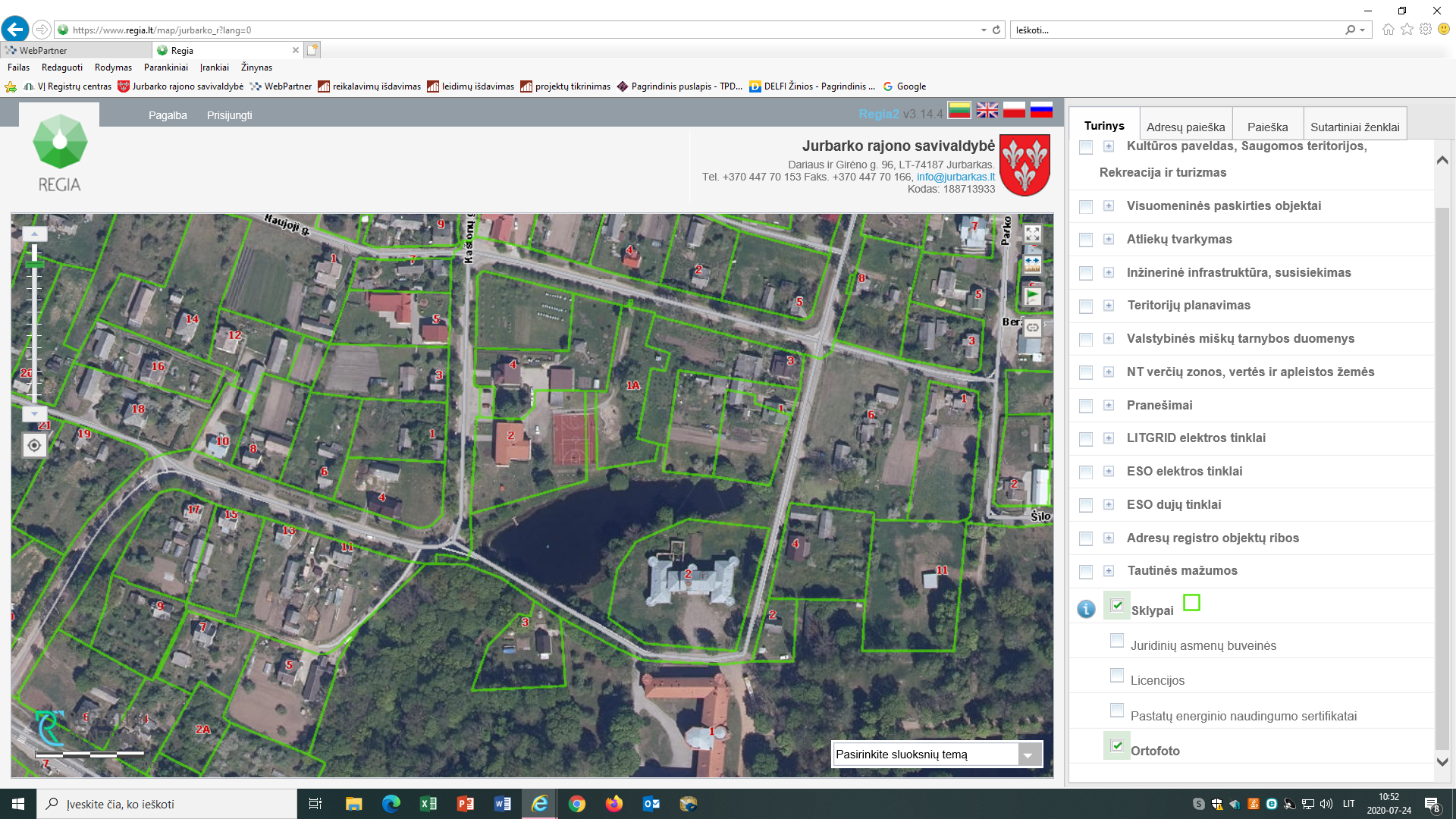 NUMATOMAS ĮTRAUKTI Į NEPRIVATIZUOJAMOS ŽEMĖS PLANUS TVENKINIO ŽEMĖS SKLYPAS RAUDONĖS MIESTELYJE